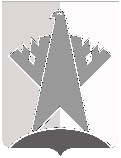 ДУМА СУРГУТСКОГО РАЙОНАХанты-Мансийского автономного округа - ЮгрыРЕШЕНИЕ«18» мая 2018 года                                                                                                             № 429-нпа   г. СургутВ соответствии с главой 32 Налогового кодекса Российской Федерации Дума Сургутского района решила:1. Внести в решение Думы Сургутского района от 25 ноября 2014 года 
№ 611-нпа «О налоге на имущество физических лиц» следующие изменения:1) в пункте 2 слова «жилые помещения» заменить словами «квартиры, комнаты», слова «одно жилое помещение (жилой дом)» заменить словами 
«один жилой дом»;2) пункт 6 после слов «налоговый орган» дополнить словами «по своему выбору»;3) пункт 10 изложить в следующей редакции:«10. Граждане, указанные в пункте 3 решения, представляют в налоговый орган по своему выбору заявление о предоставлении налоговой льготы, а 
также вправе представить документы, подтверждающие право налогоплательщика на налоговую льготу.Форма заявления о предоставлении налоговой льготы и порядок 
её заполнения, формат представления такого заявления в электронной форме утверждаются федеральным органом исполнительной власти, уполномоченным по контролю и надзору в области налогов и сборов.».2. Решение вступает в силу не ранее чем по истечении одного месяца 
со дня его официального опубликования и не ранее первого числа очередного
налогового периода.О внесении изменений в решение Думы Сургутского района от 25 ноября 2014 года № 611-нпа «О налоге на имущество физических лиц»Председатель Думы Сургутского районаА.П. Сименяк«18» мая 2018 годаИсполняющий полномочия главы Сургутского районаМ.Э. Нигматуллин«18» мая 2018 года